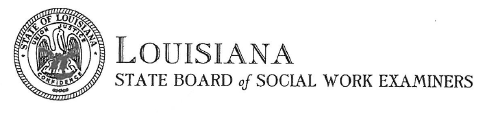 MAILING LIST REQUESTPlease complete the mailing list form, including payment information, and return to Kelly Sicard by email at Kelly.sicard@labswe.org, by mail, or by fax at 225-756-3472. The list will only include names and addresses. A disclaimer will be emailed to you once the completed form is received. The disclaimer will include both the price of your requested list and the number of licenses the price covers. Once the completed disclaimer is returned via email, mail, or fax, the list will be emailed to you as an excel spreadsheet. This list is for a one-time usage only. Processing time is between 3 – 5 business days.License Type Requested (Active licenses only)     __ All categories     __ LCSW-BACS     __ LCSW     __ LMSW     __ CSW     __ RSWZip Codes Requested     __ All zip codes     __ Louisiana zip codes only     __ Specific zip code area(s) __________________________Payment is $0.05 per licensee and may be made by credit card, money order, or cashier’s check. There is an additional $3.00 processing fee for credit cardOFFICE USE ONLYRequestor’s NameCompany NameAddressCity, State, ZipContact NumberFax NumberEmail AddressName on CardCard Type (visa, mastercard, discover)Card NumberExpiration Date3-digit Security CodeZip Code associated with card